<Commission>{AFCO}Konstitucinių reikalų komitetas</Commission><RefProc>2018/2099(INI)</RefProc><Date>{07/08/2018}7.8.2018</Date><TitreType>NUOMONĖS PROJEKTAS</TitreType><CommissionResp>Konstitucinių reikalų komiteto</CommissionResp><CommissionInt>pateiktas Užsienio reikalų komitetui</CommissionInt><Titre>Metinė bendros saugumo ir gynybos politikos įgyvendinimo ataskaita</Titre><DocRef>(2018/2099(INI))</DocRef>Nuomonės referentas: <Depute>Paulo Rangel</Depute>PA_NonLegPASIŪLYMAIKonstitucinių reikalų komitetas ragina atsakingą Užsienio reikalų komitetą į savo pasiūlymą dėl rezoliucijos įtraukti šiuos pasiūlymus:1.	teigiamai vertina tai, kad buvo sukurta EII, PESCO ir sustiprintas EPF, nes tai svarbūs žingsniai stiprinant Sąjungos saugumą ir gynybą, glaudžiai bendradarbiaujant ir užtikrinant visišką veiklos papildomumą su NATO;2.	pažymi, kad kelios valstybės narės neseniai kreipėsi į ES saugumo tarybą, ES kovinę grupę ir Europos žvalgybos padalinį, veikiantį kaip duomenų bazė; pritaria nuolatinės veiklos buveinės atidarymui ir Europos gynybos agentūros biudžeto padidinimui;3.	rekomenduoja įsteigti nuolatinę gynybos ministrų tarybą, kuriai pirmininkautų vyriausiasis įgaliotinis ir pirmininko pavaduotojas; pabrėžia, kad reikia stiprinti Europos Parlamento vaidmenį šioje srityje, visų pirma pasitelkiant visavertį saugumo ir gynybos komitetą, kurį papildytų nacionalinių parlamentų atstovų ir Europos Parlamento narių bendri tarpparlamentiniai susitikimai;4.	pabrėžia, kad bet kuris būsimas konventas arba tarpvyriausybinė konferencija turėtų apsvarstyti galimybę sukurti europinę jėgą, turinčią galimybę dalyvauti konfliktų sprendimo ir taikos palaikymo misijose;5.	pabrėžia EBCG svarbą ir primena savo prašymą sukurti tikrą ES civilinės saugos instituciją, kartu atkreipdamas dėmesį į tai, kad ji padėtų dabartinei bendros gynybos rinkos plėtrai;6.	atkreipia dėmesį į tai, kad Sąjungos ir jos artimiausių sąjungininkių, pavyzdžiui, Jungtinės Karalystės ir JAV, glaudus bendradarbiavimas išlieka itin svarbus.Europos Parlamentas2014-2019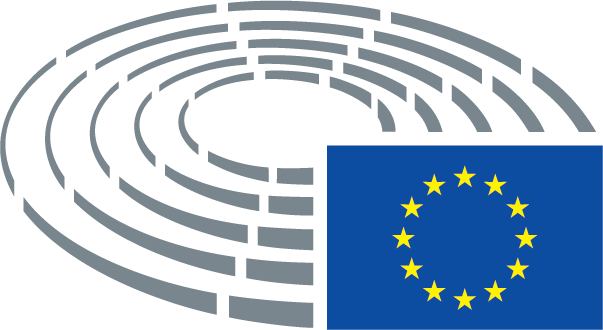 